【接近大自然】●● 養身保健之旅         好久~沒有 抬頭 看雲了~雲~讓。蓁告訴你迎早春、觀立夏，讓我們看雲去台灣的中海拔地區（海拔1,500 ～ 2,500公尺）氣候溫暖潮濕，稱之為「盛行雲霧帶」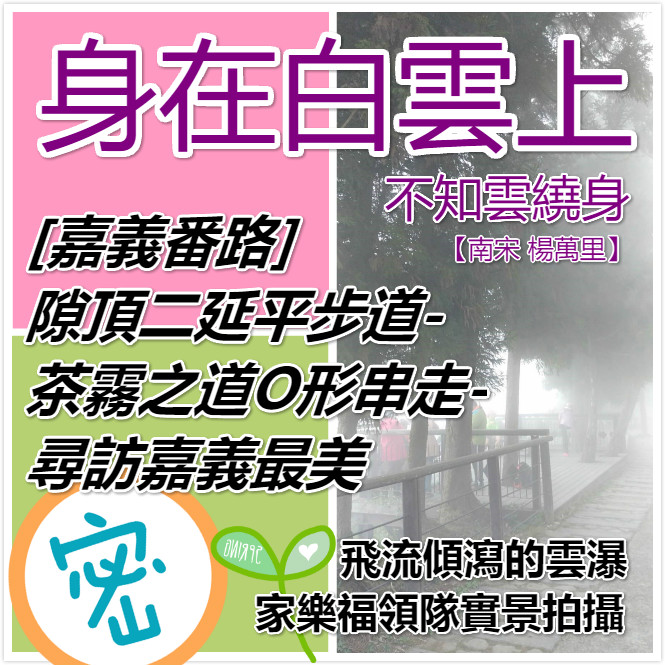 4/2 .5/3 連續假期二人同行1256.平均一人628●單人報名每座位收708元 ●包含：車資、早餐(三明治或熱包子) x午餐(便當)x車上小點心xCarrefoure茶包x礦泉水、履約旅責雙保險、代收轉付收據、稅金、作業費●不包含: 1.司機領隊勞務服務費每位100元 出發/領早餐▋吳鳳公園或醋口遊客中心(休息及領取午餐便當)吃健康-▋隙頂觀景台(雲霧)>二延平步道>巨石駁坎>傳說村>觀雲(海)平台>石竹林>高山茶園區>總算爬到【隙頂二延平步道觀雲平台】◆再叫我爬第二次◆不～可～能~▋下山~萬客香茶點~回程賞風景~吃點心的宣言:做個有水準的攝影師及登山客~帶走你的垃圾.謝謝合作!早餐：敬請自理午餐：原民部落風味餐晚餐：敬請自理